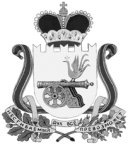 СОВЕТ ДЕПУТАТОВ ВЯЗЕМСКОГО ГОРОДСКОГО ПОСЕЛЕНИЯ ВЯЗЕМСКОГО РАЙОНА СМОЛЕНСКОЙ ОБЛАСТИРЕШЕНИЕот 16.04.2013 №  32Руководствуясь пунктом 3 части 3 статьи 28 Федерального закона от 06 октября 2003 года № 131-ФЗ «Об общих принципах организации местного самоуправления в Российской Федерации», частями 7, 8, 9 статьи 46 Градостроительного кодекса Российской Федерации, Совет депутатов Вяземского городского поселения Вяземского района Смоленской области РЕШИЛ:1. Установить следующий порядок учета предложений по проекту решения «О назначении публичных слушаний по корректировке проекта планировки территории от 16.04.2013 № 31» и участия граждан в его обсуждении:1.1. Ознакомление с проектом решения через средства массовой информации (газета «Мой город - Вязьма» и электронное периодическое издание «Мой город – Вязьма.ru» (MGORV.RU).1.2. Прием предложений граждан в письменной форме до «27» мая  2013 года по адресу: г. Вязьма, ул. 25 Октября, д. 11, каб. № 60.1.3. Анализ поступивших предложений граждан по проекту решения.1.4. Публичные слушания по проекту решения «О назначении публичных слушаний по корректировке проекта планировки территории от 16.04.2013 № 31» провести «28 » мая 2013 года в 14.30 по адресу: г. Вязьма, ул. 25 Октября, д. 11, большой зал заседаний.1.5. Утверждение решения «О назначении публичных слушаний по корректировке проекта планировки территории от 16.04.2013 № 31».1.6. Опубликование решения «О назначении публичных слушаний по корректировке проекта планировки территории от 16.04.2013 № 31» в газете «Мой город-Вязьма» и электронном периодическом издании «Мой город – Вязьма.ru» (MGORV.RU).2. Опубликовать настоящее решение в газете «Мой город-Вязьма» и электронном периодическом издании «Мой город – Вязьма.ru» (MGORV.RU).Об установлении порядка учета предложений по проекту решения «О назначении публичных слушаний по корректировке проекта планировки территории от 16.04.2013 № 31» и порядка участия граждан в его обсужденииГлава муниципального образованияВяземского городского поселения Вяземского района Смоленской областиО.С. Григорьев